NADEEM 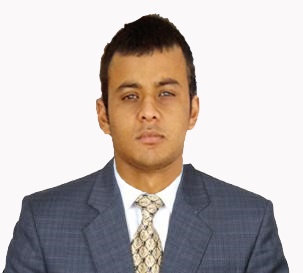 anwar.384089@2freemail.com SUMMARYSeeking opportunities in an organization of high repute where I can harness my skills and knowledge and contribute to the overall development of an organization. EDUCATIONMaster of Business Administration (Finance) with  68.36%                                                                    (2013- 2015)        Aligarh Muslim University, Centre Malappuram, Kerala, IndiaBachelor of Commerce  with 60.21%								(2012)UniversityOfAllahabad, Uttar Pradesh, IndiaIntermediate (Commerce Stream) with 79.2%                              (2009)CBSE Board-KendriyaVidyalaya Air force Station Bamrauli, Allahabad, IndiaHigh School (Science Stream) with 68.2%								(2007)       CBSE Board-KendriyaVidyalaya Air force Station Bamrauli, Allahabad, India.AREAS OF INTERESTFinancial analysis, accounting and auditingWORKEXPERIENCE1. Emirates Islamic bank ( Pact employment services) Dubai, UAE ( 20th June, 2018 - now onwards)Designation- RelationshipOfficerJob description: Customer relationship and interaction, generation of daily sales report and update of customers database showing prospect for credit card operations, Performance analysis of credit card sale by checking the MIS report of weekly targets and month ends also.2. Al Shoaib Infra Developers Pvt. Ltd.,Mumbai, Maharashtra, India  (May 2015-May 2016 and March 2017- Dec 2017)  Designation: Junior AccountantJob description: Managing company accounts, bills receivables and payables, Documents filing for accounting and prepare cash voucher and petty cash payments.Maintenance of ledger,reconciliation of bank account, reporting to senior Accountant, assistance to manager in maintenance of reports etc.3. Wipro Bpo Solutions Ltd., Sarita Vihar, New Delhi, India(May 2016- February 2017)Process:Bloomberg,Designation: AnalystFinanceRole and responsibilities:Data extraction, formatting and analysis of mutual funds holdings, report making for fund value analysis and reconciliation.INTERNSHIPS/DISSERTATIONBirla Sun Life Mutual Funds, Civil Lines, Allahabad, Uttar Pradesh, India (June 2014-Aug 2014)Title: Role and significance of mutual funds as an investment avenueStudied and analyzed risk appetite/volatility of people and general inclination towards investments in mutual funds by execution of field survey with the help of schedule and risk assessment questionnaire.Department Of Business Administration       Aligarh Muslim University, Centre Malappuram, Kerala, India(Apr 2015-May 2015)Title: Role of mergers and acquisitions in Indian banking sector (a study of takeover of ING Vysya Bank from Kotak Mahindra Bank Ltd.)Studied  the basic nature of mergers in Indian Banking Sector and analysed consequence of merger between Kotak Mahindra Bank and ING Vysya Bank related to their customer profiling, value of market shares etc.SCHOLASTIC ACHIEVEMENTSWinner for finance game in National Level Management Fest at University Of Calicut, Kerala in Achieved highest marks in Business Studies in intermediate Achieved highest marks in Business Studies and Economics in 11th StandardRunner-up in finance game in Management fest in North Malabar Chamber Of Commerce at Kannur, Kerala.EXTRA CURRICULAR ACTIVITIESParticipated in Management fest - North Malabar Chamber Of Commerce at Kannur, Kerala.Participated in Management fest - Thaliparamba, Aluva and Ernakulam.Participated in workshop on “How to be a Professional” by Akash Gautam. Attended seminar on “Leadership & Employee Engagement”. Involved in workshop on “Management Games”. Participated as active member in Placement Cell Committee at AMU, Malappuram CentreVolunteered for ‘World water conservation day’ and orientation programme.INTERESTSTo play and watch CricketTo write article, paragraphs on social topics/situations which I face in my daily life also.Cricket Commentary and extempore, speechTowatch movie of thriller and suspenseTo read books of inspiration learning basedPERSONAL DETAILS Gender- MaleNationality- IndianVisa Status- Employment Visa from Pact Employment Services